<Guideline for Course Credit Approval Process>Student should apply for the credit recognition for the subject from MySnu.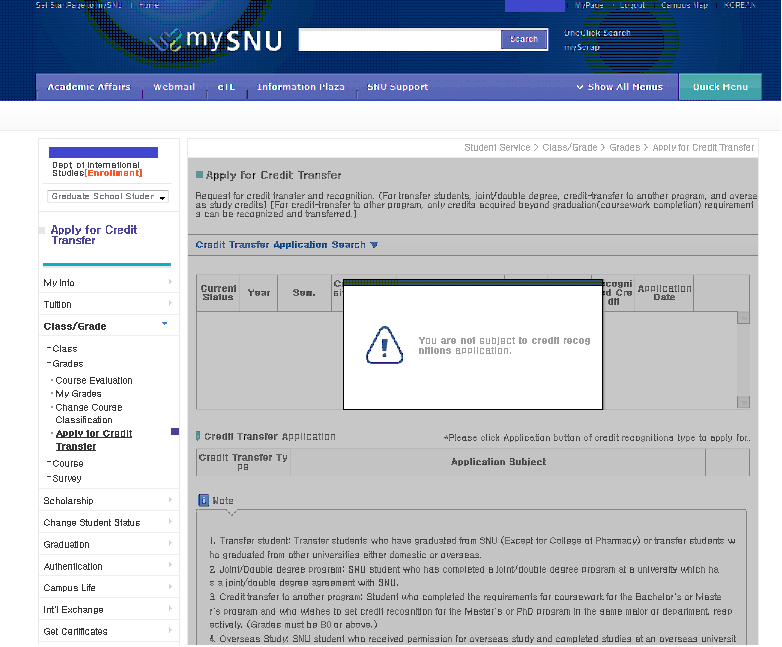 